Детальна інформація щодо локації проведення конференціїДля включення доповіді в програму конференції та до збірника матеріалів конференції, просимо до 19 серпня 2019 року надіслати   до оргкомітету конференції тези та текст доповіді на  електронну адресу:  assetuto@i.kiev.ua Вимоги до оформлення тез доповіді:3-4 сторінки українською (російською) та англійською мовами, НАЗВА, ПІБ, посада і місце роботи автора, основний текст, література. Шрифт - 12,0 Times New Roman звичайний ущільнений без переносів, інтервал - 1,0. Формат А4, поля 2,54 зверху і знизу, 2,1 мм зліва і справа. Малюнки повинні бути згруповані в один графічний об'єкт; формули виконуються в редакторі Microsoft Equation.Оргкомітет залишає за собою право відхиляти доповіді, які не відповідають тематиці конференції, а також тези доповідей, оформлені з порушенням вищевказаних вимог. Графік роботи  Міжнародної конференціїВартість участі в роботі конференції для членів УТО, першого учасника складає - 1000,00 грн., другого – 900,00 грн., третього і наступних учасників – 800,00 грн. Для інших учасників – 1800,00 грн. або 60 євро.У вартість не включені додаткові витрати (оплачуються додатково): проживання (див. інформацію внизу); обід- 250 грн. (за бажанням) та  спільна вечеря- 900 грн. (за бажанням). Попередньо, надаємо інформацію щодо вартості поселення в базовому готелі конференції «Atlantic Garden Resort» та готелі «Аркадія» (бюджетний варіант), де нами попередньо зарезервовані номери для учасників конференції.Готель   «Atlantic Garden Resort», м.Одеса, вул. Генуезська, 24а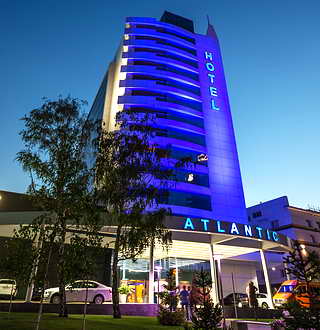 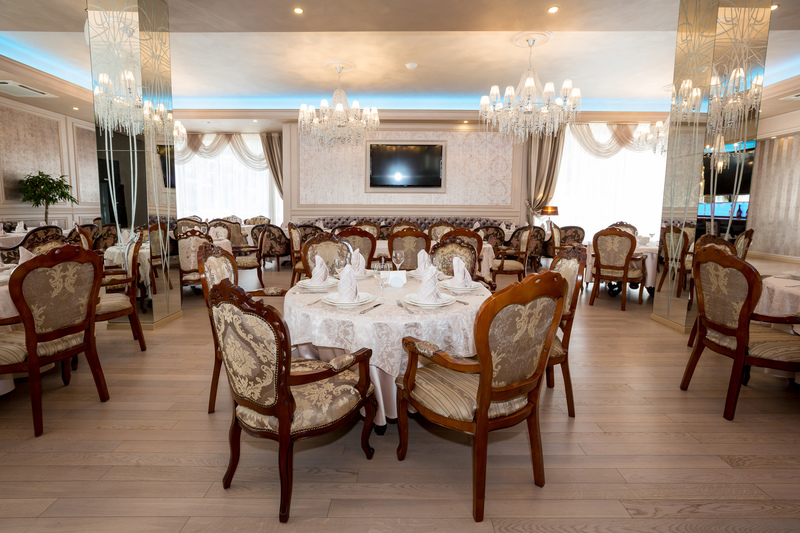 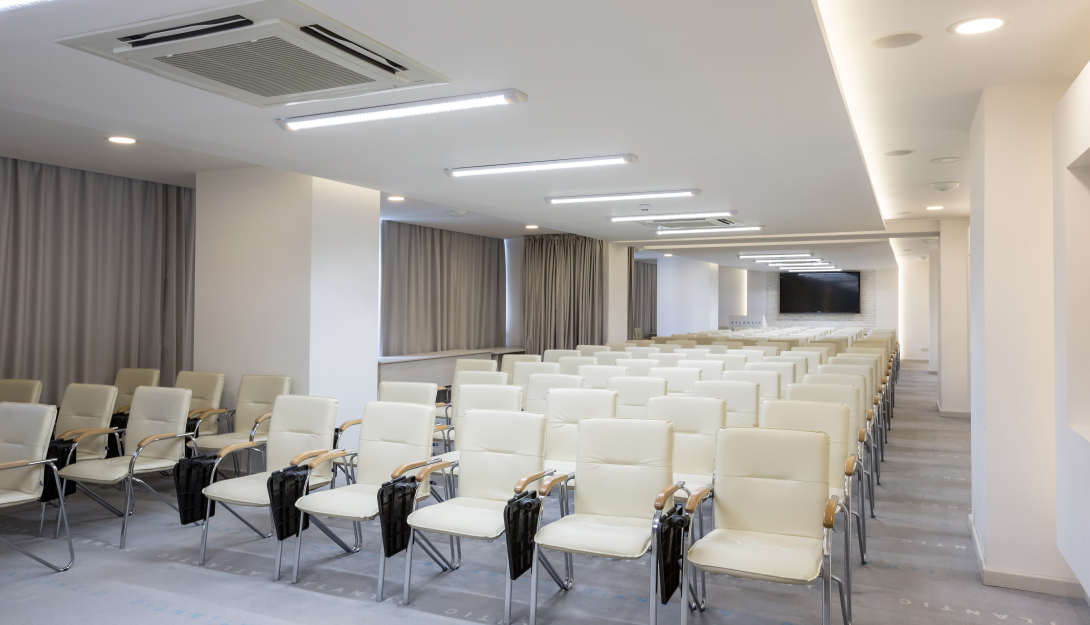 Вартість 2-х містного номеру стандарт зі сніданками (шведський стіл) на 2-х чоловік - 2600 грн 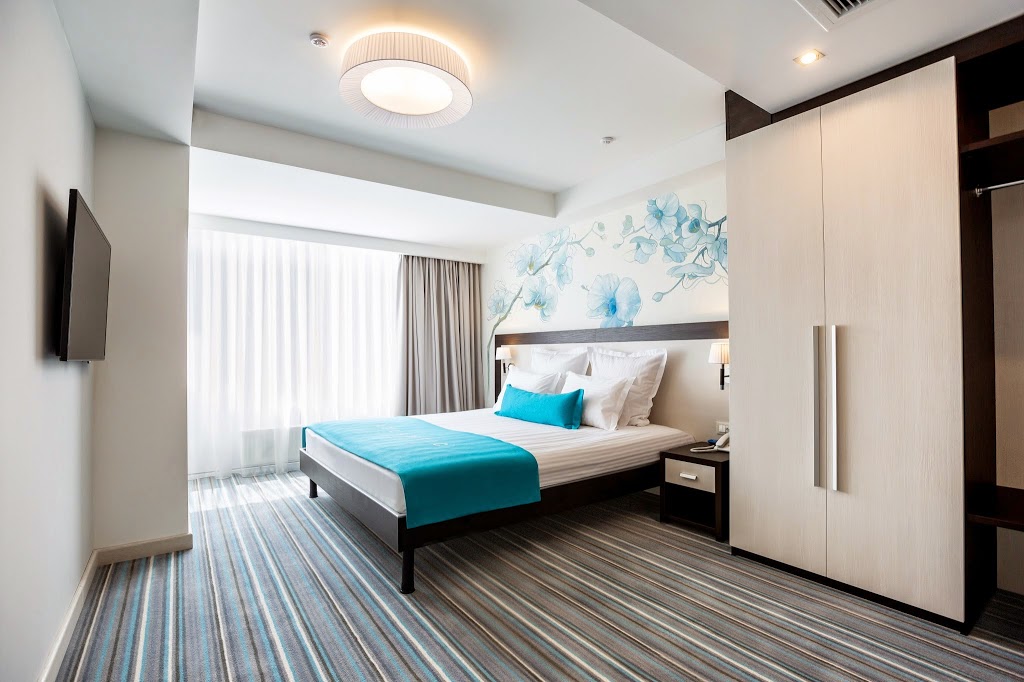 Вартість 2-х містного номеру напів-люкс зі сніданками (шведський стіл) на 2-х чоловік - 3800 грн.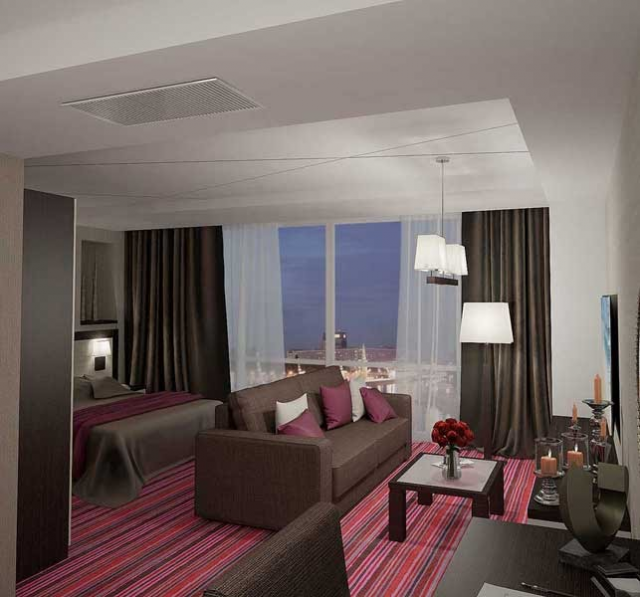 Готель «Аркадія» м.Одеса, вул. Генуезська, 24 (знаходиться в 10 метрах від готелю «Atlantic Garden Resort»)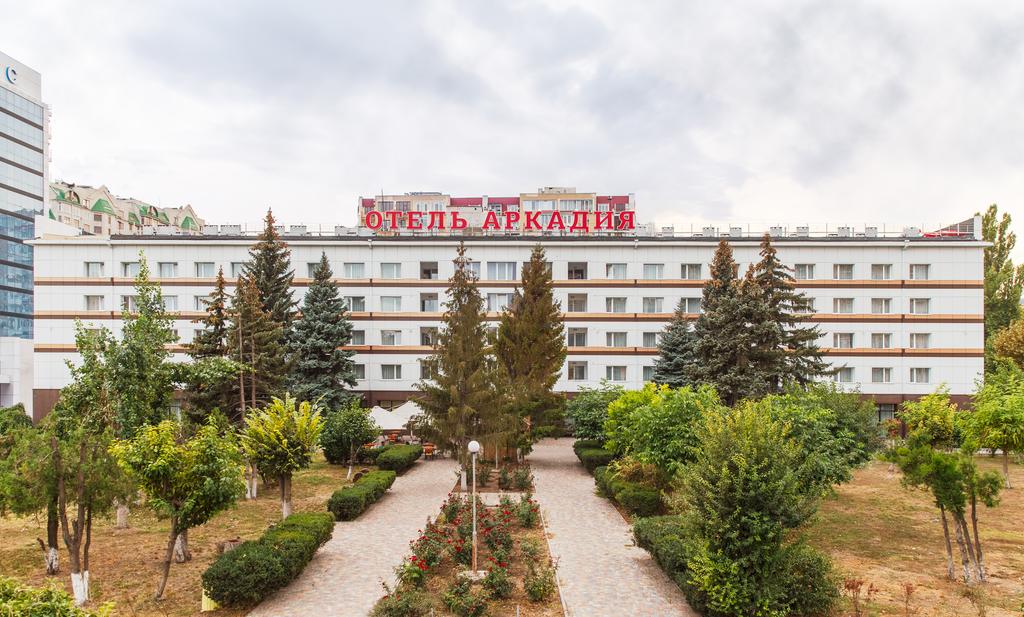 Вартість 2-х містного номеру стандарт  - 1400 грн. Сніданок (шведська лінія) – 160 грн/особу, оплачується додатково.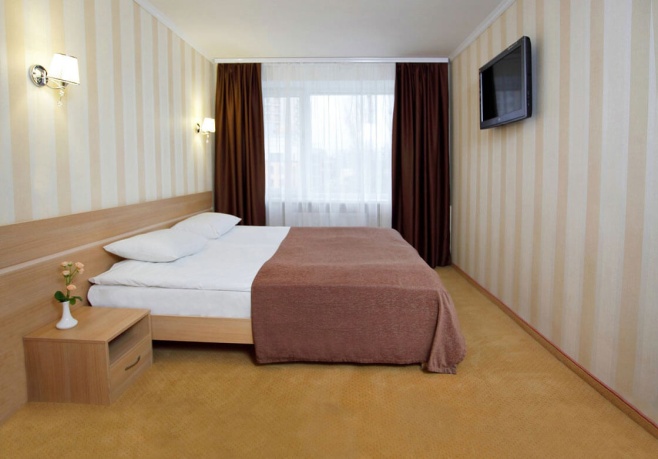 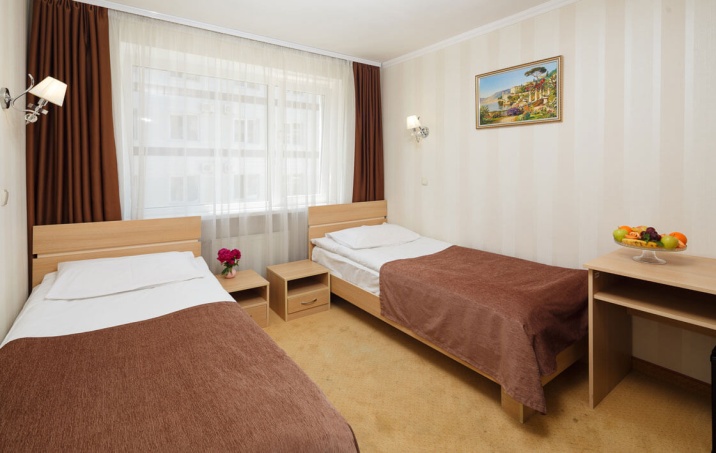 Вартість 2-х містного номеру напів-люкс (двохкімнатний номер) - 2000 грн. Сніданок (шведська лінія) – 160 грн/особу, оплачується додатково.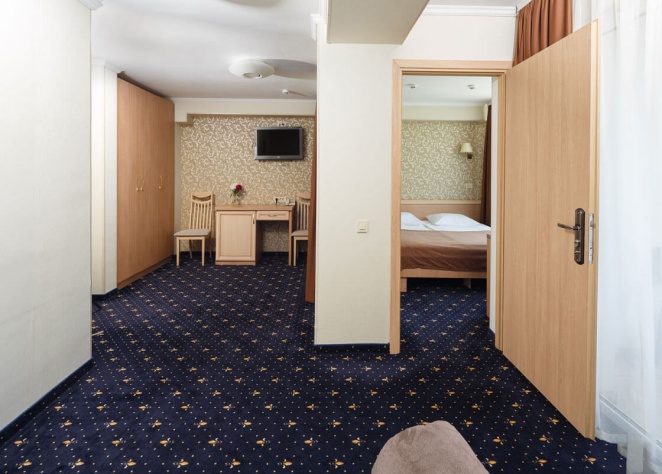 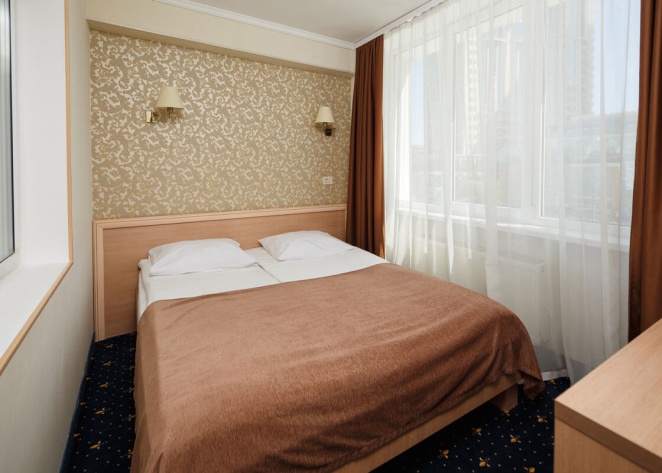 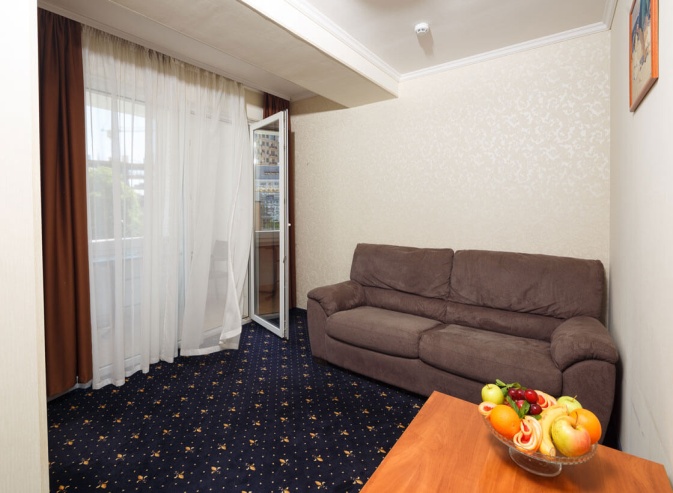  Окрім того, ви можете самостійно обрати місце проживання  в найближчих готелях чи інших локаціях.ДатаЗахідЧасРозклад05.09.19четверЗаїзд учасниківПрибуття учасників в м. Одеса. 06.09.19п’ятницяКонференція09:00-10:0010:00-11:0011:00-13:0014:00-15:0015:00-18:00Реєстрація учасниківЗагальна частинаРобота за тематикою конференціїОбід Робота за тематикою конференції07.09.19суботаКонференція10:00-13:0013:00-14:0014:00-18:00Робота за тематикою конференціїОбід Робота за тематикою конференції07.09.19 субота19:30Спільна вечеря08.09.19 неділяВід’їзд учасників